Colegiul Tehnic T.F.,,Anghel Saligny’’ – SimeriaStructura: Școala Gimnazială ,,Sigismund Toduță’’                                    Numele elevului …………………….Profesor,:Cosma Teodora                                                                              Clasa a V-a ….Corectare - Test de evaluare – R1, R2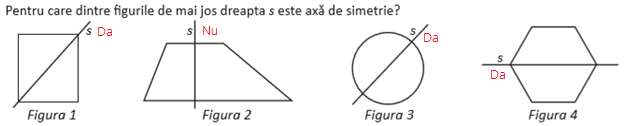 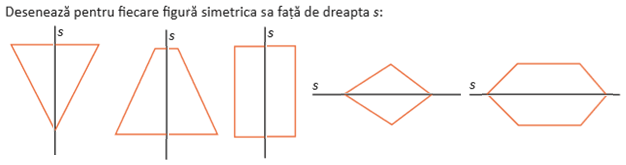 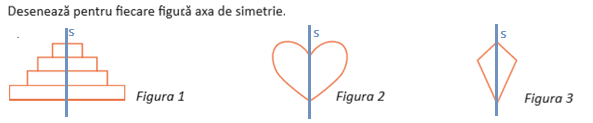 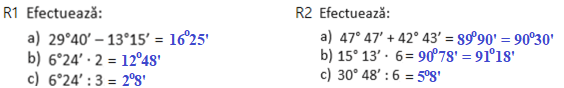 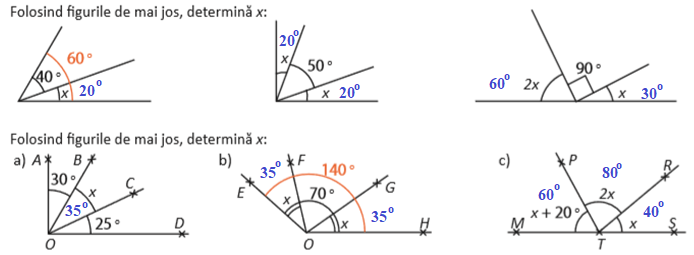 